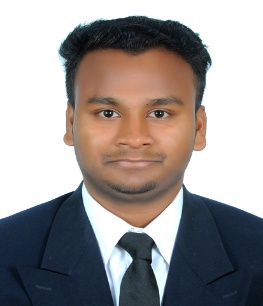   SUBHOJIT										    Email Id   - subhojit.374339@2freemail.com     Location   - Abu Dhabi – U.A.EJOB OBJECTIVE:To gain vital exposure & experience by working with world class professionals in a global organization and fine-tune my knowledge, concepts & skills thereby growing with the company.Commitment to the job & self-motivated towards the target, sincerity towards work, optimistic approach, improving knowledge on job related & personal aspects, quick learner and strong leadership skills.PERSONAL STRENGTH:A Seeking a position as Teller which require extensive knowledge of exchange and customer service practices.Provide excellent customer service.KEY SKILLS:Excellent cashiering skills.Chief teller in FCY.Excellent customer service skills.Result oriented self-starter and able to work with minimum guidance. Fluent in  English, Hindi and Bengali languages.Excellent typing skill in English.Ensure optimum cash management.KEY ACCOMPLISHMENTS:Outstanding job performance in AL FARDAN exchange.Act as custodian of Cash Safe in the Vault. PROFESSIONAL HISTORYChief Teller FCYAl Fardan ExchangeGayathi Western Region,Abu Dhabi, U.A.E.Feb 2016– Present  Deliver outstanding client service by executing financial transactions in accordance with company policies and procedures while maintaining an acceptable record in daily drawer balancing.Enter customers’ transactions into computers to record transactions and issue computer generated receipts.Attending customers for making demand drafts/telex transfer/electronic,etc.To answer customer complaint,branch details enquiries,transactions enquires,rate enquiries etc.Provide information of new or additional services.Perform a role of marketing & sales executives during off-peak business hours.Balance currency, coins and cheques in the cash drawers at the end of shifts and calculate daily transactionsReceive and count daily inventories of cash drafts and cheques.Quote unit exchange rates, following daily international rate sheet or computer displays.Opening account for WPS system for various companies.Opening NRI Accounts, receiving cheques etc.Promote cross selling ,inform the customers about other related products and contribute towards branch business development.Follow up the complain registered by the customers and make sure the reply is sent to the customer.Capturing customers details properly and taking ID details. Follow Anti-Money Laudering policies.Perform other services like Credit Card payment, National Bond service, Utility Bill Payments, Emarati Al Awwa, Travelez card etc.Previous Experience (Kolkata - India)GENPACT INDIA (MNC)Job Title: Process Associate (United States Gypsum co)Job Department: Account ReceivablePeriod: Full Time (Training) Managing Order to Cash process on daily basis.  Auditing for Daily Receipt Reconcialiation Matching the DRR with batch balancing sheet Posting done in Woodstock SoftwareCoordinates activities by scheduling work assignments, setting priorities, and directingMaintains records, prepares reports, and composes correspondence relative to the work.Maintaining database for all incoming and outgoing correspondences & e-mails.MAVEN BPO PVT LTDIt was a Business to Business Process where we had to create web page for the business clients in different networking sites like (google,yahoo and so on) Job Title: Customer Care Executive (INBOUND INTERNATIONAL PROCESS)Period: 6 months (Partime)                              Job ResponsibilityAnswer calls, respond to emails and follow up customer calls where necessary.Manage, resolve customer complaints and update existing customer information. Provide customers with product and service information Identify and escalate priority issues, route calls to appropriate resource.Document all call information according to standard operating procedures.Present and sell company products and services to current and potential clients. Prepare action plans and schedules to identify specific targets and to project the number of contacts to be made. Follow up on new leads and referrals resulting from field activity. Prepare presentations, proposals and sales contracts.EDUCATION QUALIFICATION - BACHELOR IN COMMERCE from City College of COM and B.A, from Calcutta University,(2012-2015)- I.S.C from Elias Meyer F.S & T.T – Kolkata, (2012)- I.C.S.E from St. Joseph’s College - Kolkata, (2010)Computer Proficiency- Course in Financial Accounting with Tally ERP 9   (Data Entry, Bank Reconcialiation, Interest calculation, Currencies)  	- Advanced MS Office Course (In depth knowledge of Word, Excel, Power Point)- Average Typing speed of 35 w.p.mPERSONAL INFORMATIONDate of Birth			:	10th November 1992.	Nationality & Religion	:	:	Indian, Hinduism. 	 				 Languages Known		:	ENGLISH, HINDI, & BENGALI.Marital Status			:	BachelorPassport Details                  :         L2080990/ Normal Passport (Valid till 21.07.2023)VISA Status			:	Employment Visa (Transferable)Place of Birth			:	KolkataHobbies			:	Playing Cricket & FootballDATE:					(Subhojit)